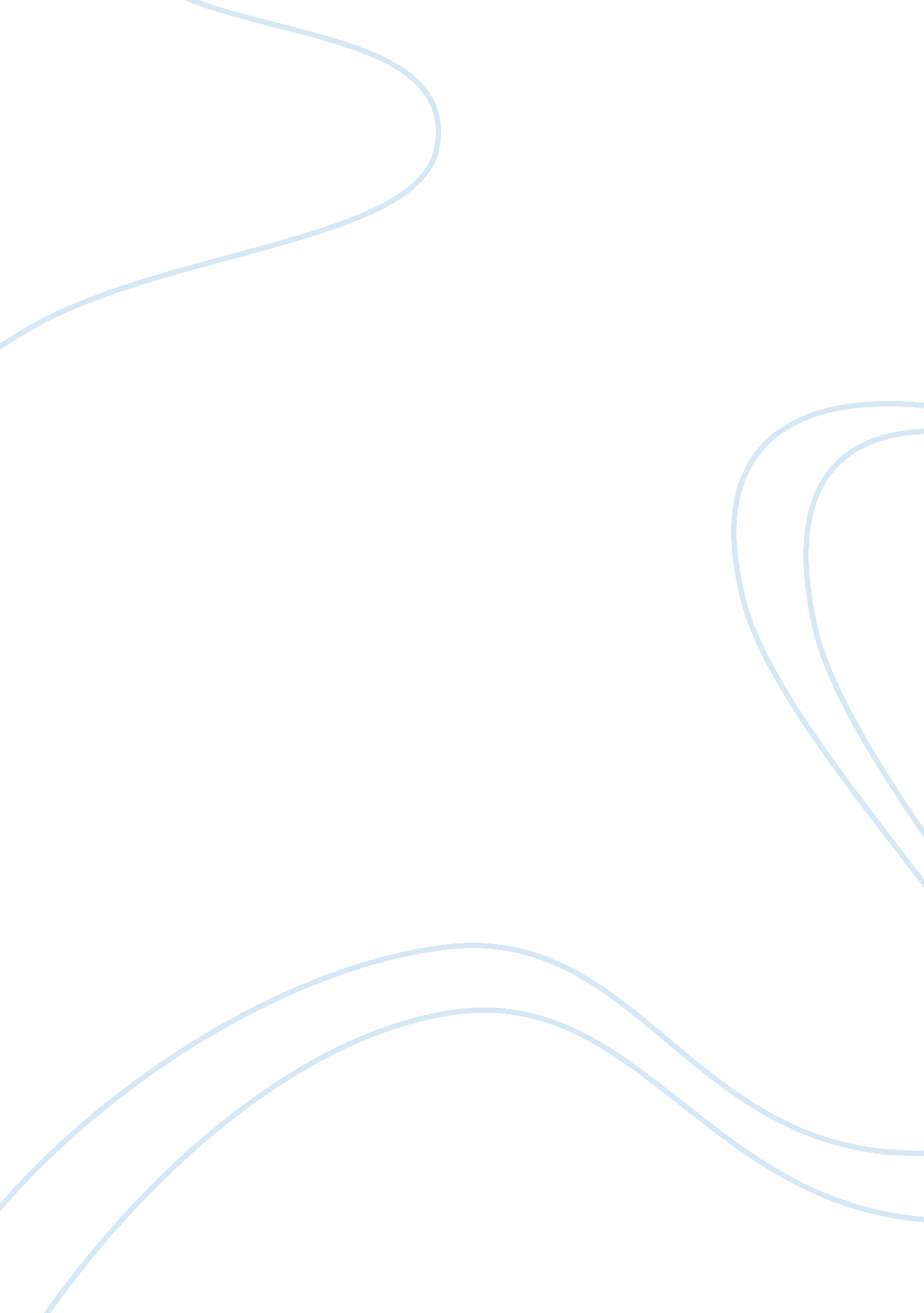 Chemistry for class ix-x flashcard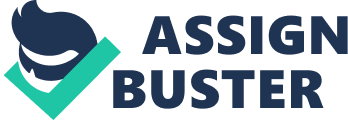 States of Matter: Solid, liquid and gaseous states(general characteristics), Change of states, effect of change of temperature and pressure on states of matter, evaporation, mixture, solution, its type and its concentration(percent strength by volume and by mass), separation of components from a mixture using various physical methods, physical and chemical changes, compounds 1 . NICER class IX text book (chapter 1 and 2) 2. Foundation Science(Chemistry) : Class IX A. K. Sings ( Bahrain Banana) (Chapter 1 and 2) 3. A New Approach to ICES Chemistry(Part-l) Goal Brothers Paraphrase (Chapter 1 and 3) 2. Atoms and Molecules/ Mole concept Talon’s atomic theory, atoms, molecules, ions, atomic mass, molecular mass, atomic scale units(CLC), symbol, valence of ions, formula of ions and compounds, Writing ionic equations, solubility rules, balancing simple equations by hit and trial method, Mole concept, percentage composition of elements in compounds, empirical and molecular formula determination Reference: 1. NICER class IX text book(chapter 3) 2. Foundation Science(Chemistry) : Class IX A. K. Sings ( Bahrain Banana)(Chapter 3) 3. A New Approach to ICES Chemistry(Part-l) Goal Brothers Paraphrase (Chapter 4) 4. OUTS duty materials given below 3. Atomic Structure : Fundamental particles of atom(electron, proton, neutron), Discovery of Nucleus by Gold foil experiment, Rutherford model of atom and its demerits, Boor’s model of atom atomic number, mass number, isotopes, isobars, Distribution of electrons in shells, Valence Reference : 1. NICER class IX text book(Chapter 4) 2.. Foundation Science(Chemistry) : Class IX A. K. Sings ( Bahrain Banana) (Chapter 4) 3. A New Approach to ICES Chemistry(Part-l) Goal Brothers Paraphrase (Chapter 7) 4. OUTS study materials given below 4. Periodic Classification Periodic classification of elements: Salient Features of modern periodic(Long form), Periodic law, acquainting with alkali metals, alkaline earth metals, boron, carbon, nitrogen, oxygen, halogen, noble gas family members, Variation of periodic properties such as atomic size, nomination energy, electron affinity, electronegative, metallic and nonmetallic character, valence among normal elements. Reference : 1 . A New Approach to ICES Chemistry(Part-l) Goal Brothers Paraphrase (Chapter 8) 2. OUTS study materials given below 5. Chemical Bonding: Ionic bond and properties of ionic compounds, covalent nod(monopoly and polar types), Lewis structures of simple covalent molecules, properties of covalent compounds, Preliminary ideas of metallic bond and numerically forces. Reference : Reference: 1 . OUTS Study materials given below 6. Oxidation-Reduction: Oxidation- reduction in terms of loss and gain of electrons, OXIDATION NUMBER(ON) or OXIDATION STATE(SO). Reference: 1 . OUTS study materials given below 7. Chemical Reactions: Types: (a) Redo and (b) Non-redo(Metathesis) types Types of metathesis reactions: Double displacement, Naturalization and precipitation reactions, reactions f carbonates, slushiest, sulfides and nitrites with dilute HCI/HOSES, reaction of nonmetallic oxides with water, reactions of metallic oxides with water, heating of ammonium salts with a base, thermal decomposition of carbonates and bicarbonates, hydrolysis to nitrides, phosphates, carbides, sulfides; amphitheater to cert. metallic and nonmetallic oxides and hydroxides. Types of some simple redo reactions: Displacement reactions(metal activity series and halogen activity series), synthesis, analysis or decomposition, combustion and some simple redo reactions. Reference: 1. OUTS Study materials given below PHYSICS: Motion : Motion in one emission: uniform and non-uniform motion, distance, displacement, velocity, acceleration, distance-time and velocity-time graphs for uniform and uniformly accelerated motion, derivation of equations of motions by graphical method, acceleration due to gravity, free fall motion. . Forces : Contact and non-contact forces, friction-factors affecting friction, sliding and rolling friction, advantages and disadvantages of friction, control of friction. 3. Newton’s Laws of Motion : 1st, 2nd and 3rd laws- inertia of a body, inertial mass, momentum, force and acceleration, conservation of momentum, action and reaction forces, mass and weight. Law of gravitation, 4. Heat : Concepts of heat and temperature, Temperature scales(Celsius, Fahrenheit and Kelvin), mercury thermometer, clinical thermometer, Specific heat capacities, change of states and Latent heats of fusion and vaporization, calculation of heat lost or gained by method of mixtures, Thermal expansion of solids, liquids and gases(simple idea), coefficient of linear and volume expansion, humidity and relative humidity. 5. 